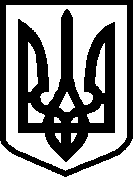 УкраїнаМІНІСТЕРСТВО ОСВІТИ І НАУКИ УКРАЇНИТЕРЕБОВЛЯНСЬКА МІСЬКА РАДАОпорний закладТеребовлянська загальноосвітня школа І-ІІІ ступенів №148100, Тернопільська обл., Тернопільський район, м. Теребовля, вулиця Січових Стрільців, будинок 51-А e-mail: <school.1.1982@gmail.com>  Код ЄДРПОУ 21163309                                                                                                              09.11. 2021 р.02-04/141Рецензіяна навчально-методичний посібник «Знати, щоб жити» Мислівої Галини Анатоліївни,вчителя основ здоров’я опорного закладу Теребовлянська загальноосвітня школа І-ІІІ ступенів №1Теребовлянської міської ради Тернопільської областіПредставлений для рецензії методичний посібник «Знати, щоб жити» містить матеріали для бесід та позакласних заходів з безпеки життєдіяльності учнів. Посібник рекомендований вчителям основ здоров’я, класним керівникам 5-11 класів та батькам. Вчитель основ здоров’я Мисліва Г.А. пропонує класним керівникам та батькам ряд бесід, рекомендацій, пам’яток, алгоритмів дій із запобігання дитячому травматизму, які дають школярам знання, уміння, переконання, навики, які необхідні кожній людині для збереження життя і здоров’я, вміння надавати першу домедичну допомогу потерпілому. Розроблені навчальні матеріали мають практичну спрямованість, а рекомендації є лаконічними та максимально змістовними. Автор вважає, що діти повинні бути підготовленні до дій у небезпечних ситуаціях, знати способи запобігання їм, навчитися берегти своє здоров’я й здоров’я близьких їм людей. Тематика першої частини посібника вміщує загальну інформацію щодо процесу формування в дітей алгоритму дій як їм себе уберегти від різноманітних проблем, хвороб, нещасних випадків. Ряд пам’яток, бесід, рекомендацій із запобігання дитячому травматизму. Автор посібника пропонує власні розробки рекомендацій «Що таке здоров’я», «Що таке здоровий спосіб життя?», «Профілактика захворювань на кишкові інфекції», «Що таке грип?», «Туберкульоз», « ВІЛ » та «СНІД», «Правила здорового способу життя», «Про небезпеку, пов’язану з тютюнокурінням, уживанням алкоголю та наркотиків», «Порядок дій під час першої домедичної допомоги потерпілому на воді, при укусах змії та кліща, при харчових отруєннях, при електричному ураженні, при обмороженні та термічних опіках». В першій частині представлено перелік алгоритмів дій для збереження життя і здоров’я людини у випадках, які становлять загрозу життю і здоров’ю. Вчитель розмістила розробку виховного заходу (міні-вистави) «Дороги, які обираємо ми», який орієнтує учнів на здоровий спосіб життя, стійке бажання бути здоровим, на виховання культури здоров’я як складника загальної культури людини, на протистояння шкідливим звичкам. Друга частина посібника вміщує навчальний матеріал для 7-9 класів адаптований вчителем для систематизації знань учнів 7-9 класів. Це пам’ятки: «Що таке здоров’я?», «Що таке здоровий спосіб життя?», «Правила поводження в разі виявлення обірваного електричного дроту», «Правила поведінки в громадському транспорті», «Правила поведінки на водоймі», «Правила для пасажирів залізничного транспорту», «правила поведінки з небезпечними отруйними рослинами та грибами», «Якщо ви розбили термометр», «Як поводитися в разі виявлення незнайомих речей», «Правила безпечного поводження з піротехнічними засобами (ПТЗ)», «Обережно: ЛІД! Небезпека на зимових дорогах і водоймах», «Як поводитися в разі зустрічі з собакою», «Правила безпечного поводження вдома і на вулиці», «Правила безпечного поводження на дорозі», «Правила безпечного поводження на воді», «Якщо ви заблукали у лісі», «Як запобігти нещасному випадку на кухні, у житлових кімнатах, у ванній кімнаті», «Правила користування побутовими газовими приладами», «Якщо в школі сталася пожежа», «Що робити якщо у квартирі пожежа».Алгоритми дій: «Алгоритм дій в разі виявлення вибухового пристрою», «Домедична допомога постраждалим від пожеж», «Алгоритм дій в разі розлиття ртуті в приміщенні», «Алгоритм дій в разі отруєння», «Правила безпечного поводження з електроприладами», «Як діяти під час грози», «Правила поводження під час ожеледі», «Головні правила, які потрібно пам’ятати й виконувати під час їзди на велосипеді», «Обережно: ГАЗ!», «Як не стати жертвою злочину», «Алгоритм дій поводження у юрбі», «Алгоритми дій вчителів та учнів у школі під час пожежі, евакуації зі школи». Розробка бесіди «Шкідливість і небезпечність тютюнопаління». Розробка виховного заходу  (радіопередачі) «Твоє життя - твій вибір», який формує в учнів знання про шкідливість тютюнопаління, алкоголю, наркотиків  та правильні погляди на соціальне зло.Ці навчальні матеріали можуть використовувати вчителі основ здоров’я під час проведення навчальних занять, класні керівники для проведення тематичних виховних годин, а також батьки, щоб убезпечити дітей від нещасних випадків. Розроблені вчителем основ здоров’я Мислівою Г.А. алгоритми, пам’ятки з безпеки життєдіяльності дають можливість учням різних вікових категорій систематизувати знання та навички поведінки у ситуаціях, що несуть загрозу життю та здоров’ю людини. Класні керівники мають можливість користуватися систематизованими навчальними матеріалами для проведення тематичних бесід та інструктажів з безпеки життєдіяльності учнів. Батьки мають можливість скористатися матеріалами посібника для убезпечення життя дітей у побуті тощо. Матеріал посібника викладено послідовно та доступно.В цілому навчальний посібник вчителя основ здоров’я Мислівої Г.А. «Знати, щоб жити» відповідає вимогам, які передбачено до навчальних видань і може бути рекомендований до публікації. Рецензент:
заступник директора з навчально-виховної роботиопорного закладу Теребовлянська загальноосвітня школа І-ІІІ ступенів №1Терещенко С.В.